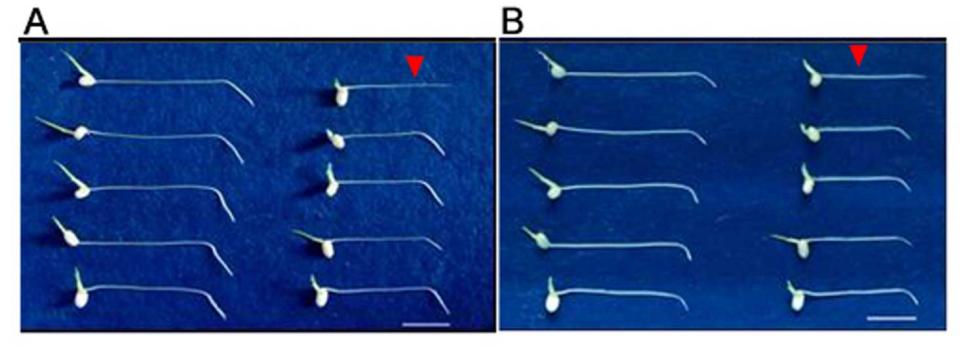 Supplementary Figure 1: Gravitational response of the wild-type plant ZH-11 and the lrl3 T2 generation. (A) and (B) are 12h and 24h primary root horizontal phenotypes of two-day-old seedlings, respectively. On the left are the wild-type plant ZH-11, and on the right are lrl3 T2 generation (arrows indicate lrl3 mutant, and others are wild-type individuals).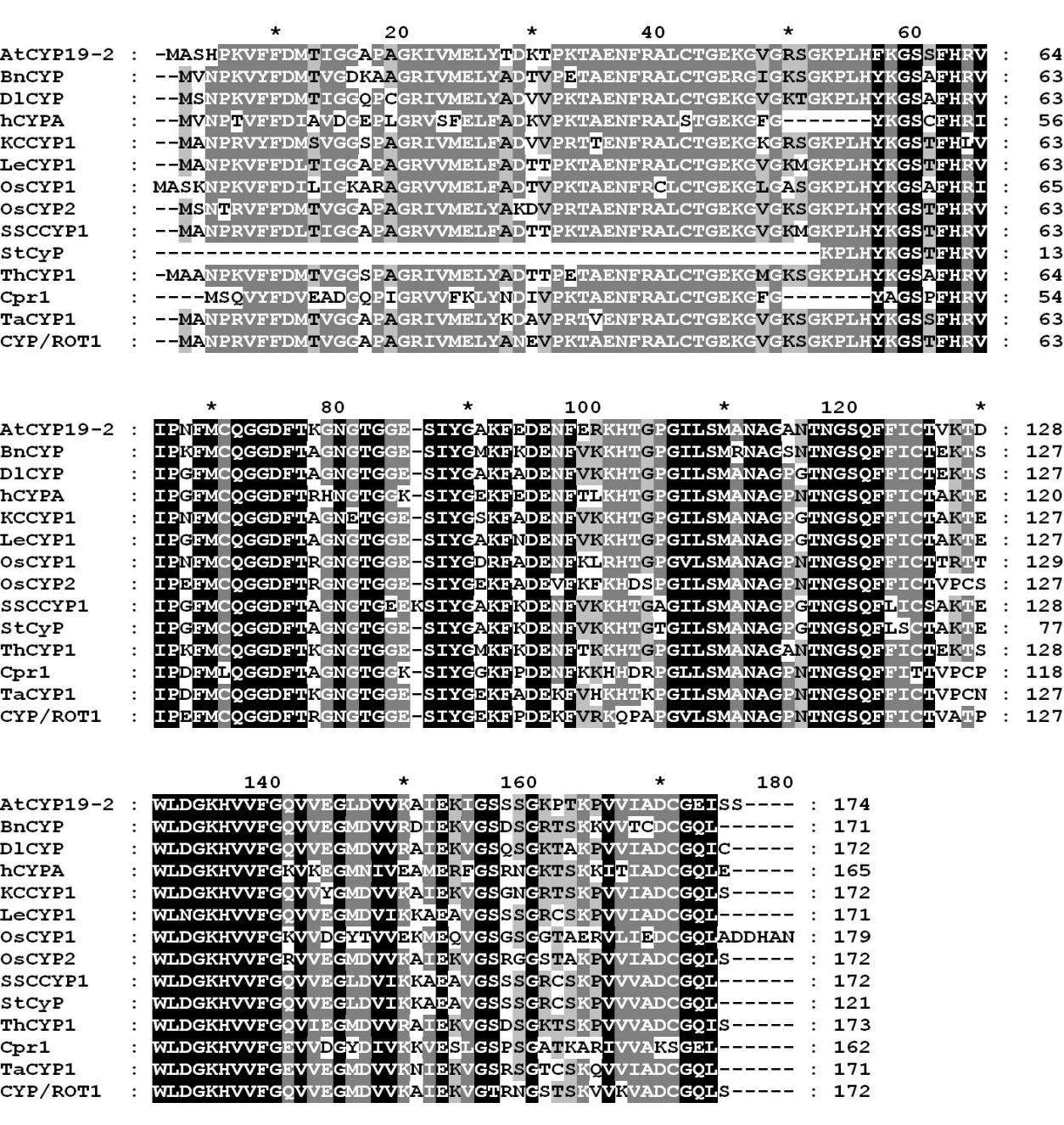 Supplementary Figure 2: Protein alignment between rice and other organisms with cyclophilin_ABH_like domain.  AtCYP19-2, A. thaliana（gi：98960923）；BnCYP, Brassica napus (gi: 1345921); DlCYP, Digitalis lanata (gi: 1563719); hCYPA, Human sapiens (gi: 13543666); KCCYP1, Kandelia candel (gi: 37722431); LeCYP1, Lycopersicon esculentum (gi: 170439); OsCYP1, Oryza sativa (gi: 600764); OsCYP2, Oryza sativa (gi: 600768); Cpr1, S. cerevisiae (gi: 6320359); SSCCYP1, Solanum commersonii (gi: 1928938); StCyP, Solanum tuberosum (gi: 62529356); ThCYP1, Thellungiella halophila(gi：38708271); TaCYP1, Triticum aestivum (gi：13925734); CYP/ROT1, Zea mays (gi: 118104).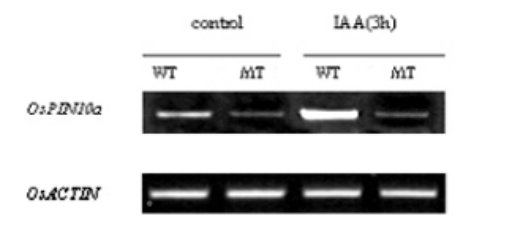 Supplementary Figure 3: Semi-quantitative RT-PCR of OsPIN10a in Kasalath and Oscyp2-2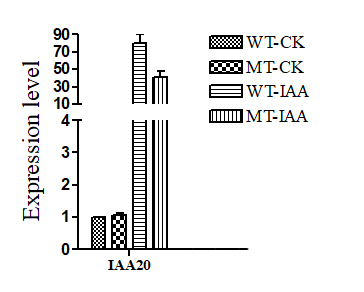 Supplementary Figure 4: Real-time quantitative RT-PCR expression in roots of Kasalath and Oscyp2-2.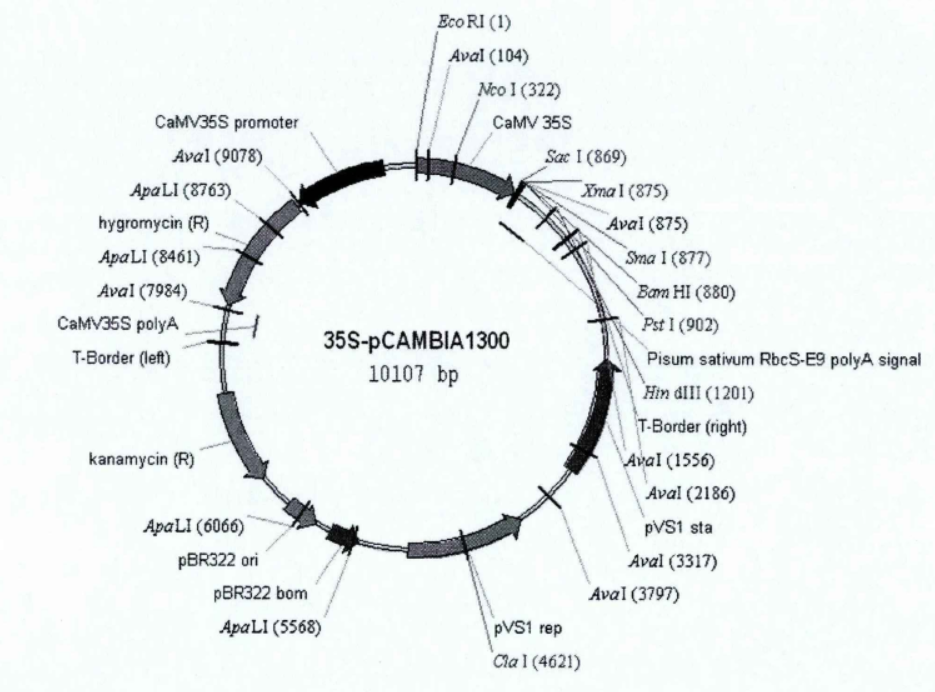 Supplementary Figure 5: The Vector of 35S-pCAMBIA1300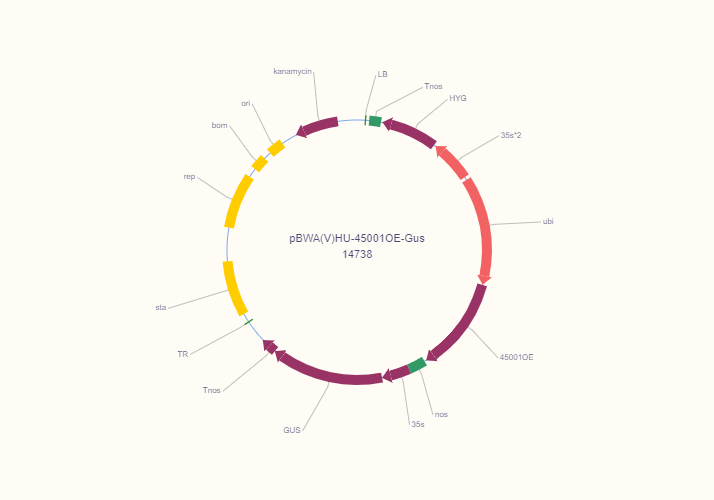 Supplementary Figure 6: The Vector of pBWA(V)HU-45001OE-GusSupplementary Table 1: Primers used in this studyNote: The information of molecular markers used in this study is derived from the reported research (Kang and Zhang et al., 2013).Marker nameMarker typePrimer sequence(5'-3')Restriction enzymesExpected PCR lrl3product size(bp) KasalathFunctiondescription  SIS2（M2）STSF:CTCTTGGGAGTCCTAACTR:GCATGGTCCAAATGGTATno269281gene mappingRM12368SSRF:GAGATAAGTGCCACGATTGATTGCR:GGAGCCGTACGAGTAATCTCTGCno152162gene mappingMarker namePrimer sequence(5'-3')Expected PCR zh-11Expected PCR lrt2Expected PCR lrl3Expected PCR F1Functiondescriptioncyp2-lrt2F:ACGAGGGTGTTCTTCGACATR:GAAGGTGCTCCCCTTGTAGT171121112112 and 121Genetic complementary verificationMarker namePrimer sequence(5'-3')Product size(bp)FunctiondescriptionOsACTINF:TCCATCTTGGCATCTCTCAGCR:AGCCTTGGCAATCCACATCT60RT-qPCROsCDPK7F:ACACCGAGATTCGTGATCTTATGR:GTTCCTCTCGCTCCAGTTTATT114RT-qPCROsCYP2F:GTGGTGGTGGTGTTAGTCTTTR:GATCCAAGAACTCCGCCTAATC93RT-qPCROsTPS38F:CTATGCCTCTCCAGATGTGTTCR:CTGAGATGGGCAGCATTGTA117RT-qPCROsPIN10aF:CGGCTCTACCACAAGGGATTGR:TCATAGTCCAAGAAGGATGTAGTACA143RT-PCROsIAA20F:CATCCTCGGCTCATACGCR:ATCGTGCCCATCCTCTTG79RT-qPCR